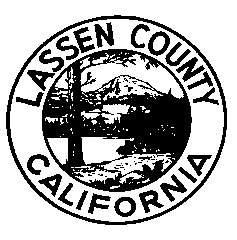 EMPLOYMENT OPPORTUNITIESSenior Account ClerkSalary and Benefits$13.98- $16.75 per hour, plus benefitsFiling Deadline , February 21, 2017Duties and ResponsibilitiesThe Senior Account Clerk performs a variety of responsible technical and clerical accounting duties in the preparation, maintenance and processing of accounting records and financial transactions.  The major duties of the job include:•	Perform a variety of technical and clerical accounting duties in the preparation, maintenance and processing of accounting records and financial transactions. •	Maintain the necessary accounting records to support processed transactions related to area of assignment.•	Perform reconciliation of records of assigned function; verify accounting entries in order to determine the accuracy of each account or record.•	Process, code, enter and verify numerical or financial data related to area of assignment.•	Prepare technical reports and documentation related to area of assignment.•	Respond to questions and concerns from operating departments or agencies regarding area of assignment.•	Perform related duties as assigned. Minimum QualificationsEducation:	Equivalent to completion of the twelfth grade, with additional education desirable.Experience:	Three years of responsible accounting clerical experience.Knowledge of:  Methods, practices and terminology used in accounting clerical work. Windows  based computer systems including spread sheets; computer based accounting systems; and word processing.Licenses:	Possession of, or ability to obtain California Drivers License.Selection ProcessApplication materials will be reviewed, and the best qualified applicants will be invited to Susanville to participate in interviews.How to ApplyAn application may be obtained from the Personnel Office listed below or by visiting our website at http://lassencounty.org . It is your responsibility to provide specific, accurate and complete information describing how you meet the minimum qualifications.  Qualified applicants are invited to submit an official Lassen County application to:Lassen County Personnel Department	 (530) 251-8320Susanville, California 96130		     Opened February 2, 2017 General Information   Lassen County is an equal opportunity employer hiring employment eligible applicants.Disabled applicants who require special testing arrangements should contact the Personnel Department prior to the filing deadline.In accordance with the Immigration Reform and Control Act, applicants must provide acceptable proof of identity or authorization to work in the United States.                                 A thorough background investigation will be conducted prior to employment.  The investigation may include reference checks, fingerprinting, credit check, driver history and inquiry to local, state and federal files to obtain criminal history information.All applicants who meet the minimum qualifications are not guaranteed advancement through any subsequent phase of the selection process.Selection processes may include, but are not limited to, one or more of the following: application review, competitive screening, written examination, performance examination, and/or oral examination.This bulletin is solely for the purpose of announcing a job opening.  It does not constitute a contract, expressed or implied, and any provisions contained herein may be modified or revised without notice.